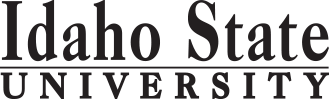                                                                                                                                                                                                 Form Revised 4.14.2017Course Subject and TitleCr. Min. Grade*GE, UU or UM**Sem. OfferedPrerequisiteCo RequisiteCo RequisiteCo RequisiteCo RequisiteCo RequisiteSemester OneSemester OneSemester OneSemester OneSemester OneSemester OneSemester OneSemester OneSemester OneSemester OneSemester OneGE Objective 1: ENGL 1101 English Composition3C-GEAppropriate placement scoreGE Objective 3: MATH 1170 Calculus I4C-GEF, S, SuAppropriate Placement score or MATH 1147 or MATH 1144Appropriate Placement score or MATH 1147 or MATH 1144Appropriate Placement score or MATH 1147 or MATH 1144Appropriate Placement score or MATH 1147 or MATH 1144Appropriate Placement score or MATH 1147 or MATH 1144GE Objective 5: CHEM 1111 & 1111L General Chem I & Lab5C-GEF,S, SuMATH 1143 or 1147 or equivalentGE Objective 5: GEOL 1101 & Lab OR  BIOL 1100 & Lab4GEF,S, Su                                                                                            Total16Semester TwoSemester TwoSemester TwoSemester TwoSemester TwoSemester TwoSemester TwoSemester TwoSemester TwoSemester TwoSemester TwoGE Objective 1: ENGL 1102 Critical Reading and Writing3C-GEENGL 1101 or equivalentMATH 1175 Calculus II4C-MATH 1170 PHYS 2211 Engineering Physics I4MATH 1175MATH 1175MATH 1175MATH 1175MATH 1175CE 1105 Engineering Graphics2MATH 1147 or equivalentGE Objective 7: CS/INFO 11813GEMATH 1143 or 1147MATH 1143 or MATH 1147MATH 1143 or MATH 1147MATH 1143 or MATH 1147MATH 1143 or MATH 1147MATH 1143 or MATH 1147                                                                                            Total16Semester ThreeSemester ThreeSemester ThreeSemester ThreeSemester ThreeSemester ThreeSemester ThreeSemester ThreeSemester ThreeSemester ThreeSemester ThreeCE/ME 2210 Engineering Statistics3C-F,SCE 1105, PHYS 2211, MATH 1175CE 1105, PHYS 2211, MATH 1175CE 1105, PHYS 2211, MATH 1175CE 1105, PHYS 2211, MATH 1175CE 1105, PHYS 2211, MATH 1175CE 1105, PHYS 2211, MATH 1175MATH 3352 Introduction to Probability3UMF,SMATH 1175 or permission of instructorMATH 1175 or permission of instructorMATH 2240 Linear Algebra3F,S, SuMATH 1170CE 2200 Civil Engineering Tools1FMATH 1170, CS/INFO 1181GE Objective 2: COMM 1101 Principles of Speech3GEF,S, SuGE Objective 43GEF,S, Su                                                                                             Total16Semester FourCE/ME 2220 Engineering Dynamics3F,SCE/ME 2210,CE/ME1105, PHYS 2211, MATH 1175CE/ME 2210,CE/ME1105, PHYS 2211, MATH 1175CE/ME 2210,CE/ME1105, PHYS 2211, MATH 1175CE/ME 2210,CE/ME1105, PHYS 2211, MATH 1175CE/ME 3350 Mechanics of Materials3C-UMF,SCE/ME 2210,CE/ME1105, PHYS 2211, MATH 1175CE/ME 2210,CE/ME1105, PHYS 2211, MATH 1175CE/ME 2210,CE/ME1105, PHYS 2211, MATH 1175CE/ME 2210,CE/ME1105, PHYS 2211, MATH 1175MATH 3360 Differential Equations3UMF,SMATH 1175, MATH 2275 recommendedMATH 1175, MATH 2275 recommendedMATH 1175, MATH 2275 recommendedMATH 1175, MATH 2275 recommendedCE 3332 Basic Geotechnics3C-UMSCE/ME 2210,CE/ME1105, PHYS 2211, MATH 1175CE/ME 2210,CE/ME1105, PHYS 2211, MATH 1175CE/ME 2210,CE/ME1105, PHYS 2211, MATH 1175CE/ME 2210,CE/ME1105, PHYS 2211, MATH 1175CE 3337 Geotechnical Engineering Lab1UMSENGL 1102, CE.ME 3332 CE/ME 3332 CE/ME 3332 CE/ME 3332 CE/ME 3332 CE/ME 3332GE Objective 43GEF, S, Su                                                                                             Total16Semester FiveCE 3362 Structural Analysis3UMFCE/ME 2210,CE/ME 3350, MATH 2240CE/ME 2210,CE/ME 3350, MATH 2240CE 3366 Civil Engineering Materials2UMFCE/ME 3350, CE/ME 2210CE/ME 3350, CE/ME 2210CE 3367CE 3367CE 3367CE 3367CE 3367 Civil Engineering Materials Lab1UMFENGL 1102,  CE/ME 3350, CE/ME 2210,ENGL 1102,  CE/ME 3350, CE/ME 2210,CE 3366CE 3366CE 3366CE 3366CE 3301 Surveying3UMF,DCE/ME 2210CE 3361 Engineering Economics & Management3UMF,SCE/ME 2210CE 4434 Geotechnical Design3UMFCE/ME 3350, CE 3332                                                                                              Total15Semester SixCE/ME 3341 Fluid Mechanics3C-UMSCE/ME 2220, MATH 3360CE 3351 Engineering Hydrology3UMSCE/ME 3341CE/ME 3341CE/ME 3341CE/ME 3341CE/ME 3341CE/ME 3341ENVE 4408 Water & Waste Water Quality3UMS,DMinimum of C- in CHEM 1111 and 1111LMinimum of C- in CHEM 1111 and 1111LMinimum of C- in CHEM 1111 and 1111LEither CE 4462 Steel Structure ORCE 4464 Concrete Structure3UMOSESCE 3362GE Objective 63GEF,S, Su                                                                                              Total15Semester SevenENVE 4410 Intro to Environmental Engineering3UMFENVE 4408 or equivalentCE 4435 Hydraulic Design3UMFC- in CE/ME 3341CE 4496 A Project Design I3UMFSee catalogCE Technical Elective (consult catalog and advisor)3UMFSee catalog CE Technical Elective  (consult catalog and advisor)3UMFSee Catalog                                                                                              Total                                        15Semester EightCE 4436 Transportation Engineering3UMSCE 3301, CE 3337, CE 3367CE 4496 B Project Design II3UMSCE 4496 ACE Technical Elective (consult catalog and advisor)3UMSSee catalogGE Objective 63GEF,S,SuGE Objective 93GEF,S,Su                                                                                              Total                                              15*GE=General Education Objective, UU=Upper Division University, UM= Upper Division Major**See Course Schedule section of Course Policies page in the e-catalog (or input F, S, Su, etc.)*GE=General Education Objective, UU=Upper Division University, UM= Upper Division Major**See Course Schedule section of Course Policies page in the e-catalog (or input F, S, Su, etc.)*GE=General Education Objective, UU=Upper Division University, UM= Upper Division Major**See Course Schedule section of Course Policies page in the e-catalog (or input F, S, Su, etc.)*GE=General Education Objective, UU=Upper Division University, UM= Upper Division Major**See Course Schedule section of Course Policies page in the e-catalog (or input F, S, Su, etc.)*GE=General Education Objective, UU=Upper Division University, UM= Upper Division Major**See Course Schedule section of Course Policies page in the e-catalog (or input F, S, Su, etc.)*GE=General Education Objective, UU=Upper Division University, UM= Upper Division Major**See Course Schedule section of Course Policies page in the e-catalog (or input F, S, Su, etc.)*GE=General Education Objective, UU=Upper Division University, UM= Upper Division Major**See Course Schedule section of Course Policies page in the e-catalog (or input F, S, Su, etc.)*GE=General Education Objective, UU=Upper Division University, UM= Upper Division Major**See Course Schedule section of Course Policies page in the e-catalog (or input F, S, Su, etc.)*GE=General Education Objective, UU=Upper Division University, UM= Upper Division Major**See Course Schedule section of Course Policies page in the e-catalog (or input F, S, Su, etc.)*GE=General Education Objective, UU=Upper Division University, UM= Upper Division Major**See Course Schedule section of Course Policies page in the e-catalog (or input F, S, Su, etc.)*GE=General Education Objective, UU=Upper Division University, UM= Upper Division Major**See Course Schedule section of Course Policies page in the e-catalog (or input F, S, Su, etc.)2017-2018 Major RequirementsCR2017-2018 GENERAL EDUCATION OBJECTIVESSatisfy Objectives 1,2,3,4,5,6 (7 or 8) and 92017-2018 GENERAL EDUCATION OBJECTIVESSatisfy Objectives 1,2,3,4,5,6 (7 or 8) and 92017-2018 GENERAL EDUCATION OBJECTIVESSatisfy Objectives 1,2,3,4,5,6 (7 or 8) and 92017-2018 GENERAL EDUCATION OBJECTIVESSatisfy Objectives 1,2,3,4,5,6 (7 or 8) and 92017-2018 GENERAL EDUCATION OBJECTIVESSatisfy Objectives 1,2,3,4,5,6 (7 or 8) and 92017-2018 GENERAL EDUCATION OBJECTIVESSatisfy Objectives 1,2,3,4,5,6 (7 or 8) and 936  cr. minMAJOR REQUIREMENTS841. Written English  (6 cr. min)                                ENGL 11011. Written English  (6 cr. min)                                ENGL 11011. Written English  (6 cr. min)                                ENGL 11011. Written English  (6 cr. min)                                ENGL 11011. Written English  (6 cr. min)                                ENGL 11011. Written English  (6 cr. min)                                ENGL 11013ENGL 1102 Critical Reading & Writing                  (3 cr counted in Obj. 1)ENGL 1102 Critical Reading & Writing                  (3 cr counted in Obj. 1)                                                                                    ENGL 1102                                                                                    ENGL 1102                                                                                    ENGL 1102                                                                                    ENGL 1102                                                                                    ENGL 1102                                                                                    ENGL 11023MATH 1170 Calculus I                                     (4cr counted in Objective 4)MATH 1170 Calculus I                                     (4cr counted in Objective 4)2. Spoken English   (3 cr. min)                               COMM 11012. Spoken English   (3 cr. min)                               COMM 11012. Spoken English   (3 cr. min)                               COMM 11012. Spoken English   (3 cr. min)                               COMM 11012. Spoken English   (3 cr. min)                               COMM 11012. Spoken English   (3 cr. min)                               COMM 11013BIOL 1100 & 1100L Concepts of Biolog OR GEOL 1101 & 1101L Physical Geology               (4cr counted in Obj.5)BIOL 1100 & 1100L Concepts of Biolog OR GEOL 1101 & 1101L Physical Geology               (4cr counted in Obj.5)3. Mathematics      (3 cr. min)                               MATH  1170   3. Mathematics      (3 cr. min)                               MATH  1170   3. Mathematics      (3 cr. min)                               MATH  1170   3. Mathematics      (3 cr. min)                               MATH  1170   3. Mathematics      (3 cr. min)                               MATH  1170   3. Mathematics      (3 cr. min)                               MATH  1170   4BIOL 1100 & 1100L Concepts of Biolog OR GEOL 1101 & 1101L Physical Geology               (4cr counted in Obj.5)BIOL 1100 & 1100L Concepts of Biolog OR GEOL 1101 & 1101L Physical Geology               (4cr counted in Obj.5)4. Humanities, Fine Arts, Foreign Lang.    (2 courses; 2 categories; 6 cr. min)4. Humanities, Fine Arts, Foreign Lang.    (2 courses; 2 categories; 6 cr. min)4. Humanities, Fine Arts, Foreign Lang.    (2 courses; 2 categories; 6 cr. min)4. Humanities, Fine Arts, Foreign Lang.    (2 courses; 2 categories; 6 cr. min)4. Humanities, Fine Arts, Foreign Lang.    (2 courses; 2 categories; 6 cr. min)4. Humanities, Fine Arts, Foreign Lang.    (2 courses; 2 categories; 6 cr. min)4. Humanities, Fine Arts, Foreign Lang.    (2 courses; 2 categories; 6 cr. min)CHEM 1111 & CHEM 1111L General Chem I        (5cr counted in Obj.5)CHEM 1111 & CHEM 1111L General Chem I        (5cr counted in Obj.5)MATH 1175 Calculus II4PHYS 2211 Engineering Physics I45. Natural Sciences         (2 lectures-different course prefixes, 1 lab; 7 cr. min)5. Natural Sciences         (2 lectures-different course prefixes, 1 lab; 7 cr. min)5. Natural Sciences         (2 lectures-different course prefixes, 1 lab; 7 cr. min)5. Natural Sciences         (2 lectures-different course prefixes, 1 lab; 7 cr. min)5. Natural Sciences         (2 lectures-different course prefixes, 1 lab; 7 cr. min)5. Natural Sciences         (2 lectures-different course prefixes, 1 lab; 7 cr. min)5. Natural Sciences         (2 lectures-different course prefixes, 1 lab; 7 cr. min)CE 1105 Engineering Graphics2CHEM 1111 & 1111LCHEM 1111 & 1111LCHEM 1111 & 1111LCHEM 1111 & 1111LCHEM 1111 & 1111LCHEM 1111 & 1111L5CE/ME 2210 Engineering Statics3BIOL 1100 & 1100L OR GEOL 1101& 1101LBIOL 1100 & 1100L OR GEOL 1101& 1101LBIOL 1100 & 1100L OR GEOL 1101& 1101LBIOL 1100 & 1100L OR GEOL 1101& 1101LBIOL 1100 & 1100L OR GEOL 1101& 1101LBIOL 1100 & 1100L OR GEOL 1101& 1101L4CS/INFO 1181 Computer Science & Progrmg I  (3 cr counted in Obj. 8)CS/INFO 1181 Computer Science & Progrmg I  (3 cr counted in Obj. 8)MATH 3352 Introduction to Probability36. Behavioral and Social Science        (2 courses-different prefixes; 6 cr. min)6. Behavioral and Social Science        (2 courses-different prefixes; 6 cr. min)6. Behavioral and Social Science        (2 courses-different prefixes; 6 cr. min)6. Behavioral and Social Science        (2 courses-different prefixes; 6 cr. min)6. Behavioral and Social Science        (2 courses-different prefixes; 6 cr. min)6. Behavioral and Social Science        (2 courses-different prefixes; 6 cr. min)6. Behavioral and Social Science        (2 courses-different prefixes; 6 cr. min)MATH 2240 Linear Algebra3CE 2200 Engineering Tools1COMM 1101 Principles of Speech                    (3 cr counted in Obj. 2)COMM 1101 Principles of Speech                    (3 cr counted in Obj. 2)One Course from EITHER Objective 7 OR  8                    (1course;  3 cr. min)One Course from EITHER Objective 7 OR  8                    (1course;  3 cr. min)One Course from EITHER Objective 7 OR  8                    (1course;  3 cr. min)One Course from EITHER Objective 7 OR  8                    (1course;  3 cr. min)One Course from EITHER Objective 7 OR  8                    (1course;  3 cr. min)One Course from EITHER Objective 7 OR  8                    (1course;  3 cr. min)One Course from EITHER Objective 7 OR  8                    (1course;  3 cr. min)CE/ME 2220 Engineering Dynamics37. Critical Thinking              CS 11817. Critical Thinking              CS 11817. Critical Thinking              CS 11817. Critical Thinking              CS 11817. Critical Thinking              CS 11817. Critical Thinking              CS 11813CE/ME 3350 Mechanics of Materials38. Information Literacy       8. Information Literacy       8. Information Literacy       8. Information Literacy       8. Information Literacy       8. Information Literacy       3MATH 3360 Differential Equations39. Cultural Diversity                                                             (1 course;  3 cr. min)9. Cultural Diversity                                                             (1 course;  3 cr. min)9. Cultural Diversity                                                             (1 course;  3 cr. min)9. Cultural Diversity                                                             (1 course;  3 cr. min)9. Cultural Diversity                                                             (1 course;  3 cr. min)9. Cultural Diversity                                                             (1 course;  3 cr. min)9. Cultural Diversity                                                             (1 course;  3 cr. min)CE 3332 Basic Geotechnics3CE 3337 Geotechnical Engineering Lab1General Education Elective to reach 36 cr. min.                        (if necessary)General Education Elective to reach 36 cr. min.                        (if necessary)General Education Elective to reach 36 cr. min.                        (if necessary)General Education Elective to reach 36 cr. min.                        (if necessary)General Education Elective to reach 36 cr. min.                        (if necessary)General Education Elective to reach 36 cr. min.                        (if necessary)General Education Elective to reach 36 cr. min.                        (if necessary)CE 3301 Surveying3CE 3362 Structural Analysis3                                                                                                  Total GE                                                                                                  Total GE                                                                                                  Total GE                                                                                                  Total GE                                                                                                  Total GE                                                                                                  Total GE40CE 3361 Engineering Economics & Management3GE Objectives - Catalog Requirement2017-2018 General Education Requirements (PDF)GE Objectives - Catalog Requirement2017-2018 General Education Requirements (PDF)GE Objectives - Catalog Requirement2017-2018 General Education Requirements (PDF)GE Objectives - Catalog Requirement2017-2018 General Education Requirements (PDF)GE Objectives - Catalog Requirement2017-2018 General Education Requirements (PDF)GE Objectives - Catalog Requirement2017-2018 General Education Requirements (PDF)GE Objectives - Catalog Requirement2017-2018 General Education Requirements (PDF)CE 3366 Civil Engineering Materials2GE Objectives - Catalog Requirement2017-2018 General Education Requirements (PDF)GE Objectives - Catalog Requirement2017-2018 General Education Requirements (PDF)GE Objectives - Catalog Requirement2017-2018 General Education Requirements (PDF)GE Objectives - Catalog Requirement2017-2018 General Education Requirements (PDF)GE Objectives - Catalog Requirement2017-2018 General Education Requirements (PDF)GE Objectives - Catalog Requirement2017-2018 General Education Requirements (PDF)GE Objectives - Catalog Requirement2017-2018 General Education Requirements (PDF)CE 3367 Civil Engineering Materials Lab1CE 4434 Geotechnical Design3CE/ME 3341 Fluid Mechanics3CE 3351 Engineering Hydrology3MAP Credit SummaryMAP Credit SummaryMAP Credit SummaryMAP Credit SummaryMAP Credit SummaryCRCRENVE 4408 Water & Waste Water Quality3Major Major Major Major Major 8484CE 4462 Dsgn of Steel  -OR-  CE 4464 Dsgn of Concrete Structures3General Education General Education General Education General Education General Education 4040ENVE 4410 Introduction to Environmental Engineering3Free Electives to reach 120 creditsFree Electives to reach 120 creditsFree Electives to reach 120 creditsFree Electives to reach 120 creditsFree Electives to reach 120 credits00CE 4435 Hydraulic Design3                                                                                     TOTAL                                                                                     TOTAL                                                                                     TOTAL                                                                                     TOTAL                                                                                     TOTAL124124CE 4496 A Project Design I3CE 4436 Transportation Engineering3CE 4496 B Project Design II3CE Technical Electives (see Degree Works/Catalog and advisor)6CE Technical Electives (See Degree Works/Catalog and advisor)3Graduation Requirement Minimum Credit ChecklistGraduation Requirement Minimum Credit ChecklistGraduation Requirement Minimum Credit ChecklistConfirmedConfirmedConfirmedConfirmedMinimum 36 cr. General Education Objectives (15 cr. AAS)Minimum 36 cr. General Education Objectives (15 cr. AAS)Minimum 36 cr. General Education Objectives (15 cr. AAS)yesyesyesyesMinimum 16 cr. Upper Division in Major (0 cr.  Associate)Minimum 16 cr. Upper Division in Major (0 cr.  Associate)Minimum 16 cr. Upper Division in Major (0 cr.  Associate)yesyesyesMinimum 36 cr. Upper Division Overall (0 cr.  Associate)Minimum 36 cr. Upper Division Overall (0 cr.  Associate)Minimum 36 cr. Upper Division Overall (0 cr.  Associate)yesyesyesMinimum of 120 cr. Total (60 cr. Associate)Minimum of 120 cr. Total (60 cr. Associate)Minimum of 120 cr. Total (60 cr. Associate)yesyesyesAdvising NotesAdvising NotesMAP Completion Status (for internal use only)MAP Completion Status (for internal use only)MAP Completion Status (for internal use only)MAP Completion Status (for internal use only)MAP Completion Status (for internal use only)MAP Completion Status (for internal use only)MAP Completion Status (for internal use only)DateDateDateDateDateDateDepartment: 06/08/2017 Bruce Savage06/08/2017 Bruce Savage06/08/2017 Bruce Savage06/08/2017 Bruce Savage06/08/2017 Bruce Savage06/08/2017 Bruce SavageCAA or COT:06/08/2017 SFjh06/08/2017 SFjh06/08/2017 SFjh06/08/2017 SFjh06/08/2017 SFjh06/08/2017 SFjhRegistrar: 